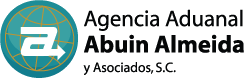 NOMBREUBICACIÓN/ÁREA NÚMERO DE LLAVEDESCRIPCIÓNEXISTENCIA DE LLAVES